Person—person identifier (household), [X(9)]Exported from METEOR(AIHW's Metadata Online Registry)© Australian Institute of Health and Welfare 2024This product, excluding the AIHW logo, Commonwealth Coat of Arms and any material owned by a third party or protected by a trademark, has been released under a Creative Commons BY 4.0 (CC BY 4.0) licence. Excluded material owned by third parties may include, for example, design and layout, images obtained under licence from third parties and signatures. We have made all reasonable efforts to identify and label material owned by third parties.You may distribute, remix and build on this website’s material but must attribute the AIHW as the copyright holder, in line with our attribution policy. The full terms and conditions of this licence are available at https://creativecommons.org/licenses/by/4.0/.Enquiries relating to copyright should be addressed to info@aihw.gov.au.Enquiries or comments on the METEOR metadata or download should be directed to the METEOR team at meteor@aihw.gov.au.Person—person identifier (household), [X(9)]Identifying and definitional attributesIdentifying and definitional attributesMetadata item type:Data ElementShort name:Person IDSynonymous names:Person IDMETEOR identifier:270349Registration status:Housing assistance, Superseded 10/02/2006Data Element Concept:Person—person identifier (household)Value Domain:Identifier [X(9)]Value domain attributesValue domain attributesValue domain attributesRepresentational attributesRepresentational attributesRepresentational attributesRepresentation class:IdentifierIdentifierData type:StringStringFormat:[X(9)][X(9)]Maximum character length:99Data element attributes Data element attributes Collection and usage attributesCollection and usage attributesCollection methods:Preferably agencies should allocate a unique identifier to a person when they are placed on the waiting list, and this identifier should then remain when/if they receive assistance. This enables the matching of waitlist data with assistance data.Source and reference attributesSource and reference attributesSubmitting organisation:Australian Institute of Health and Welfare
Relational attributesRelational attributesRelated metadata references:Has been superseded by Person—person identifier (household), X[X(14)]Housing assistance, Superseded 30/08/2017
Is re-engineered from  Person ID, version 2, DE, NHADD, NHDAMG,  Superseded 01/03/2005.pdf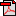  (14.1 KB)No registration status